РЕШЕНИЕПОМШУÖМот 22 декабря 2017 года                                                               № V-24/157   Республика Коми, с. КойгородокОб утверждении плана работы СоветаМР «Койгородский» V созыва на 2018 год		В соответствии с Регламентом работы Совета муниципального района «Койгородский»,Совет муниципального района «Койгородский» РЕШИЛ:		1. Утвердить план работы Совета муниципального района «Койгородский» V созыва на 2018 год согласно приложению.Глава МР «Койгородский» -Председатель Совета МР «Койгородский»			    А.И. ГлавинскаяПЛАН РАБОТЫСовета муниципального района «Койгородский» V созыва на 2018 годСовет муниципального района «Койгородский»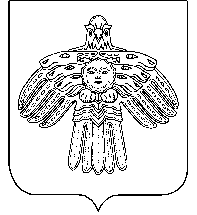  «Койгорт»муниципальнöй  районсаСöвет Приложениек решению Совета МР «Койгородский» от 22 декабря 2017 года  № V-24/157    «Об утверждении плана работы Совета  МР «Койгородский» V созыва на 2018 год»№ п/пНаименованиеОриентировочная дата проведения заседанияОсновные рассматриваемые вопросы3. Проведение очередных заседаний Совета17.01.2018О внесении изменений в решение Совета МР «Койгородский» от 22.12.2017  «О бюджете МО МР «Койгородский» на 2018 и плановый период  на 2019 и 2020 годы».  Отчет  контрольно – ревизионной комиссии контрольно - счетного органа МО МР «Койгородский» за 2017 год.Отчет об исполнении прогнозного плана (программы) приватизации  муниципального имущества за 2017 год.Об утверждении порядка проведения публичных слушаний.Имущественные отношения3. Проведение очередных заседаний Совета14.03.2018О назначении публичных слушаний по отчету  об исполнении бюджета МО МР «Койгородский» за 2017 годО рассмотрении отчета о ходе реализации программы «Противодействия коррупции в МО МР «Койгородский» на 2016-2020 гг.» в 2017 году3.     Имущественные отношения3. Проведение очередных заседаний Совета25.04.20181. Об утверждении отчета  об исполнении бюджета МО МР «Койгородский» за 2017 год.2. О внесении изменений в решение Совета МР «Койгородский» от 22.12.2017  «О бюджете МО МР «Койгородский» на 2018 и плановый период  на 2019 и 2020 годы».3. О  рассмотрении  отчета руководителя администрации  МР «Койгородский» за 2017 год.4. Имущественные отношения. 3. Проведение очередных заседаний Совета   27.06.2018 1. О внесении изменений в решение Совета МР «Койгородский» от 22.12.2017  «О бюджете МО МР «Койгородский» на 2018 и плановый период  на 2019 и 2020 годы».2. О рассмотрении  отчета работы Совета  МР «Койгородский» за 2017 год.        3. Имущественные отношения26.09.20181. О внесении изменений в решение Совета МР «Койгородский» от 22.12.2017  «О бюджете МО МР «Койгородский» на 2018 и плановый период  на 2019 и 2020 годы».2. Имущественные отношения14.11.20181. О назначении публичных слушаний по проекту  бюджета МО МР «Койгородский» на  2019 год и плановый период 2020-2021 гг.2. О внесении изменений в решение Совета МР «Койгородский» от 22.12.2017  «О бюджете МО МР «Койгородский» на 2018 и плановый период  на 2019 и 2020 годы».3. Имущественные отношения21.12.20181. О внесении изменений в решение Совета МР «Койгородский» от 22.12.2017  «О бюджете МО МР «Койгородский» на 2018 и плановый период  на 2019 и 2020 годы».2. О бюджете МО МР «Койгородский» на 2019 год и плановый период 2020-2021 гг.3. Об утверждении плана работы Совета МР «Койгородский» V созыва на 2019 год.4. Имущественные отношения. IIПроведение внеочередных заседаний СоветаПо мере необходимости1. Вопросы деятельности администрации района2. Вопросы имущественных отношенийIIIЗаседания постоянных комиссийСовета15.01.201812.03.201823.04.201825.06.201824.09.201812.11.201819.12.20181. Рассмотрение  вопросов на заседании Совета2. Приглашение специалистов администрации и других учреждений и предприятий с целью рассмотрения отдельных сфер жизнедеятельности